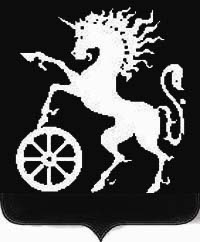 КРАСНОЯРСКИЙ КРАЙБОГОТОЛЬСКИЙ ГОРОДСКОЙ  СОВЕТ ДЕПУТАТОВЧЕТВЕРТОГО СОЗЫВАР Е Ш Е Н И Е07.05.2015                                          г. Боготол                                   № 22-328О внесении изменений в решение Боготольского городского Совета депутатов «Об утверждении Положения о системах оплаты труда работников муниципальных учреждений  города Боготола»       В соответствии с региональным трехсторонним соглашением от 13 февраля 2015 года, фиксирующим размер минимальной заработной платы в Красноярском крае, в целях приведения нормативных правовых актов муниципального образования город Боготол в соответствие с действующим законодательством, руководствуясь статьями 23, 79 Устава города, рассмотрев предложения администрации города, Боготольский городской Совет депутатов  РЕШИЛ:1. Внести в приложение к решению Боготольского городского Совета депутатов от 22.09.2011 № 7-135 «Об утверждении Положения о системах оплаты труда работников муниципальных учреждений  города Боготола» (в ред. от  02.10.2014 № 20-286) следующие изменения:1.1  в статье 4:      пункт 2 изложить в следующей редакции:      «Персональные выплаты в целях обеспечения заработной платы работника учреждения на уровне размера минимальной заработной платы (минимального размера оплаты труда) производятся работникам учреждения, месячная заработная плата которых при полностью отработанной норме рабочего времени и выполненной норме труда (трудовых обязанностей) с учетом выплат компенсационного и стимулирующего характера ниже размера минимальной заработной платы, установленного в Красноярском крае, в размере, определяемом как разница между размером минимальной заработной платы, установленным в Красноярском крае, и величиной заработной платы конкретного работника учреждения за соответствующий период времени.Работникам учреждения, месячная заработная плата которых по основному месту работы при не полностью отработанной норме рабочего времени с учетом выплат компенсационного и стимулирующего характера ниже размера минимальной заработной платы, установленного в Красноярском крае, исчисленного пропорционально отработанному работником учреждения времени, указанные персональные выплаты производятся в размере, определяемом для каждого работника как разница между размером минимальной заработной платы, установленным в Красноярском крае, исчисленным  пропорционально отработанному работником учреждения времени, и величиной заработной платы конкретного работника учреждения за соответствующий период времени.»;    1.2. пункт 21 исключить.       2. Контроль за исполнением настоящего решения возложить на постоянную комиссию Боготольского городского Совета депутатов по бюджету, финансам и налогам (председатель Бальчонок А.Б.).        3. Опубликовать решение в официальном печатном издании «Земля боготольская», разместить на официальном сайте муниципального образования город Боготол www.bogotolcity.ru в сети Интернет.       4. Решение вступает в силу в день, следующий за днем его официального опубликования, но не ранее 01 июня 2015 года.Глава города Боготола,председатель Боготольского городского Совета депутатовА.Н. Артибякин